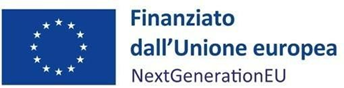 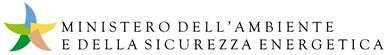 PIANO NAZIONALE DI RIPRESA E RESILIENZAMISSIONE 2 - COMPONENTE 4 - INVESTIMENTO 3.1“TUTELA E VALORIZZAZIONE DEL VERDE URBANO ED EXTRAURBANO”AVVISO PUBBLICO PER LA PRESENTAZIONE DI PROPOSTE DI INTERVENTO DI FORESTAZIONE URBANA PERIURBANA ED EXTRAURBANA NELLE CITTÀ METROPOLITANEALLEGATO 5SCHEDA PROGETTUALECITTÀ METROPOLITANA O COMUNE METROPOLITANOTITOLO E CUP*GRUPPO DI LAVORO ELEMENTI DESCRITTIVI DEL PROGETTOCONTESTO TERRITORIALE 4.2 SUPERFICIE4.3 DESCRIZIONE DI SINTESIOBIETTIVIDECRIZIONE DELLE AREE 4.6 ATTUALE DESTINAZIONE DELLE AREE ELENCO DELLE SPECIE E NUMERO MESSO A DIMORA(Riportare l’elenco delle specie arboree e arbustive da mettere a dimora e il loro numero, in linea con il Piano di Forestazione, prevedendo almeno 4 specie arboree e 4 specie arbustive coerenti con la vegetazione naturale potenziale prevalente nell’area di intervento)  FASI REALIZZATIVEIndicare nella tabella ciascuna fase realizzativa (FR) del progetto coerentemente alle indicazioni del Piano di Forestazione (All.1) e al Diagramma temporale del progetto di cui al successivo punto 5, considerando che:tali fasi realizzative devono prevedere le attività obbligatorie richiamate nel Piano di forestazione nella sezione “Fasi Operative” per la parte riguardante “Tipologie di impianto ed esecuzione dei rimboschimenti”la fase di messa a dimora delle specie deve avvenire entro il 10 dicembre 2024 non possono esserci fase realizzative che prevedono lo svolgimento di attività di ricerca;non possono esserci fasi realizzative non strettamente connesse all’attività di messa a dimora di specie (quali ad es. attività volte alla realizzazione di aree o strutture per fini ricreativi e similari; ecc..)4.9 DESCRIZIONE DELLE FASI REALIZZATIVECRONOPROGRAMMA DEL PROGETTO(Cronoprogramma delle singole fasi realizzative del progetto sulla base di quanto indicato nella tabella al punto 4.8)RISULTATO FINALE DEL PROGETTO QUADRO ECONOMICO8. ULTERIORI ELEMENTI DESCRITTIVI DEL PROGETTONB: Elementi a supporto della progettazione sono forniti dal Piano di Forestazione (All. 1) Firma del legale rappresentante                                                                   Firma e timbro digitali ( del professionista)Da allegare:Cartografie illustrative del progetto (max 5): area complessivamente interessata e localizzazione degli interventi, con inquadramento rispetto alle pianificazioni territoriali, paesistiche e ambientali vigentiVisure catastali delle aree oggetto di interventi(richiamare i dati riportati nella domanda di partecipazione)*da generare utilizzando il codice Template n. 2205004(Indicare i nominativi e il titolo di studio dei componenti del Gruppo di Lavoro, e barrare con una X per indicare il coordinatore ed i componenti Donne e Giovani under 35, secondo quando previsto dall’art.6 comma 1 lettera g) dell’Avviso Pubblico, allegando il rispettivo curriculum vitae) ……..(indicare la classificazione del Comune di riferimento in cui ricade l’area di progetto secondo quanto previsto ai commi 4 e 5 dell’art. 5 dell’Avviso pubblico. Nel caso concorrano alla superficie minima progettuale sia Comuni urbani e periurbani che Comuni extraurbani il contesto di riferimento da attribuire all’intero progetto è quello con superficie prevalente)  DEGURBA 1 “Città” o “Zone densamente popolate”  DEGURBA 2 “Piccole città e sobborghi” o “Zone a densità intermedia di popolazione”;  DEGURBA 3 “Zone rurali” o “Zone scarsamente popolate”.(Indicare la superficie di progetto secondo quanto previsto ai commi 4 e 5 dell’art. 5 dell’Avviso Pubblico)a) Superficie (in ettari) dell’intero progetto: _______________________________b) Superfici (in ettari) delle aree interessate dai singoli interventi di progetto (su aree non contigue):      ________________________ ______________________(Descrivere sinteticamente il progetto, max 3000 caratteri spazi inclusi)(Descrivere gli obiettivi specifici del progetto, coerentemente agli obiettivi generali del Piano di forestazione (All. 1), max 5000 caratteri spazi inclusi)(Questa sezione può essere articolata in paragrafi 4.1, 4.2 ecc.  a partire da quanto indicato nell’Avviso pubblico e nel Piano di forestazione, max 30000 caratteri inclusi gli spazi)Descrizione dell’area dal punto di vista fisico, biologico, ecologico e paesistico, con particolare riferimento alla Vegetazione Naturale Potenziale;Collocazione dell’area rispetto alle aree protette di interesse sia nazionale che locale (parchi, riserve naturali, siti della Rete natura 2000, ecc);Coerenza dell’area individuata e dell’intervento con gli strumenti di pianificazione territoriale e paesistica vigenti;Area destinata alla rigenerazione urbanaEx area industriale e commercialeArea degradata ad es. discariche e cave, dismesse o parzialmente in usoArea agricola non più inserita nel processo produttivo utile per migliorare la connessione ecologica territorialeFasce ripariali in recessione e in cattivo stato di conservazione Area boscata percorsa da incendioAltro (specificare)…………….a) Tipologia specie arboreab) Numero c) Tipologia specie arbustivad) NumeroTot.Tot.Tot. (b+d)= Tot. (b+d)= Tot. (b+d)= Tot. (b+d)= FRTitolo FRDurata (in mesi)FR1FR2FR…FRn(Descrivere le attività previste per ciascuna Fase Operativa indicata nella tabella precedente)FasiFR1FR2FR…FRn(Descrivere i risultati attesi coerenti con le finalità previste dall’art. 1 dell’Avviso pubblico e con gli obiettivi del Piano di forestazione)VOCI DI COSTOIMPORTO Forniture e serviziLavoriSpese tecnicheImprevisti (max 10 % lavori e forniture)IVA e oneriAltro…TOTALEFacoltativo, max 8000 caratteri inclusi gli spazi.